Małopolski Związek Stowarzyszeń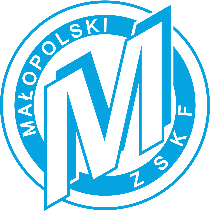 Kultury Fizycznej30-003 Kraków; ul. Śląska 5/1NIP: 675-12-19-067tel. 504 244 575www.olimpiada.malopolska.plbiuro@olimpiada.malopolska.pKraków, dnia ………………UpoważnienieDla Osoby ROZLICZAJĄCEJ xxX OGÓLNOPOLSKĄ OLIMPIADĘ MŁODZIEŻY W SPORTACH ZIMOWYCH MAŁOPOLSKA 2024Zarząd ………………………………………………………………………………………………………(nazwa Związku, Klubu, bezpośredniego organizatora)z siedzibą w ………………………………………………………………………………………………..(adres Związku, Klubu, bezpośredniego organizatora)upoważnia Pana/Panią* …………………………………………………………………………………..posiadającego/ą nr PESEL …………………………………………………………………………... do:pobierania i rozliczania zaliczek w ramach zadania organizacji zawodów finałowych XXX Ogólnopolskiej Olimpiady Młodzieży w sportach zimowych Małopolska 2024 zgodnie z  zatwierdzonym preliminarzem w Małopolskim Związku Stowarzyszeń Kultury Fizycznej w Krakowie w sporcie:.....................................................................................................................................pieczątka funkcyjna i podpis osoby potwierdzającejupoważnienie z ramienia WOZS*/Klubu wiodącego*/bezpośredniego organizatora*Akceptacja Małopolskiego Związku Stowarzyszeń Kultury FizycznejKraków, dnia …………………… r.	MZSKF	Główny Księgowy MZSKF	Prezes Zarządu MZSKF	............................................	..............................................	............................................	pieczątka	pieczątka i podpis	pieczątka i podpis